Dignity Champion Certificate of Commitment
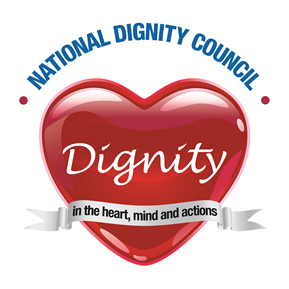 ___Delete and insert own name___
Pledges to:Uphold the Ten Dignity do’s  Stand up and challenge disrespectful behaviour rather than just tolerate itAct as a good role model by treating other people with respect particularly those who
are less able to stand up for themselvesSpeak up about dignity to improve the way that services are organised and deliveredInfluence and inform colleaguesListen to and understand the views and experiences of citizens